Ovens MurrayRegional Economic Development Strategy – Summary State Government of VictoriaThe Ovens Murray REDS uses data and evidence to profile the region’s economy and identify key strategic directions to drive economic growth.Regional ProfileOvens Murray Regional ProfileFigure 1: Map of Ovens Murray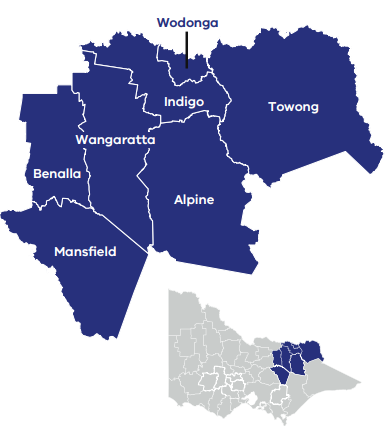 EmploymentTop employing sectors (2020)Top sectors by gross value add (2020)Strategic DirectionsOvens Murray’s five strategic directions have been identified using an evidence base that considers the region’s unique attributes, existing and emerging industries, and socioeconomic context.1. Expand business and employment opportunities in the transport, distribution and logistics industriesThe region’s strategic location between Melbourne and Sydney is poised to generate significant growth, productivity and employment through its transport and logistics sector and local industrial precincts. 2. Strengthen and diversify the visitor economy through leveraging the region’s nature, epicurean and cultural tourism industriesDiverse natural assets and landscapes along with a vibrant food and wine industry will contribute to a growing visitor economy, including opportunities in agritourism and events to drive year-round visitation.3. Expand on existing strength in manufacturing to take advantage of opportunities in new industriesAccess to industrial land, high-quality raw materials and natural resources, tertiary institutions and strategic transport links offer opportunities to maximise the value of the existing strengths (defence, food product manufacturing) and to develop the circular economy.4. Support and expand economic and employment opportunities in growing sectors (health, social services, education)Population growth is driving demand for health, social services and education in the region. Developing these sectors can provide significant employment opportunities, create a sustainable local workforce and improve local labour market inclusion.5. Position the region to benefit from emerging growth opportunities in natural resourcesThe region is poised to benefit from the economic opportunities associated with natural resources, including mining exploration, global demand for mineral resources, Renewable Energy Zone (REZ) development, and interest in community based energy generation.Please refer to the Ovens Murray REDS and Supporting Analysis for further detail and sources.Prepared by the Department of Jobs, Precincts and Regions, May 2022. For more information see: rdv.vic.gov.au.Population (2020)131,400Population growth (2011-20)11.1%Gross regional product (2020)$6.5BUnemployment rate (September 2021)Average annual employment growth (2011–20)Ovens Murray: 3.1%Regional average: 4.2%Metropolitan Melbourne: 6.0%Ovens Murray: 0.4%Regional average: 1.0%Metropolitan Melbourne: 2.1%IndustryWorkersHealth care and social assistance 7,800Manufacturing 7,200Agriculture, forestry and fishing 5,800Retail trade 5,600Construction 5,400Education and training 4,600IndustryGross value addManufacturing $743.2 MillionHealth care and social assistance $660.0 MillionConstruction $531.2 MillionPublic administration and safety $488.5 MillionEducation and training $448.3 MillionAgriculture, forestry and fishing $381.1 Million